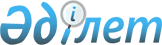 О подготовке и проведении празднования Дня Конституции Республики Казахстан 30 августа 2009 года и о выделении средств из резерва Правительства Республики КазахстанПостановление Правительства Республики Казахстан от 31 июля 2009 года № 1165

      В целях подготовки и проведения празднования Дня Конституции Республики Казахстан 30 августа 2009 года, а также в соответствии с Законом Республики Казахстан от 4 декабря 2008 года "О республиканском бюджете на 2009-2011 годы" и постановлением Правительства Республики Казахстан от 26 февраля 2009 года № 220 "Об утверждении Правил исполнения бюджета и его кассового обслуживания" Правительство Республики Казахстан ПОСТАНОВЛЯЕТ : 



      1. Утвердить прилагаемый План мероприятий по подготовке и проведению празднования Дня Конституции Республики Казахстан 30 августа 2009 года (далее - План). 



      2. Выделить из резерва Правительства Республики Казахстан, предусмотренного в республиканском бюджете на 2009 год на неотложные затраты: 



      1) на проведение военного парада: 



      Министерству обороны Республики Казахстан средства в сумме 215 652 600 (двести пятнадцать миллионов шестьсот пятьдесят две тысячи шестьсот) тенге; 



      Министерству внутренних дел Республики Казахстан средства в сумме 6740000 (шесть миллионов семьсот сорок тысяч) тенге; 



      Министерству по чрезвычайным ситуациям Республики Казахстан средства в сумме 7346941 (семь миллионов триста сорок шесть тысяч девятьсот сорок один) тенге; 



      Комитету национальной безопасности Республики Казахстан средства в сумме 39 302 858 (тридцать девять миллионов триста две тысячи восемьсот пятьдесят восемь) тенге; 



      2) на организацию и проведение праздничных мероприятий Министерству культуры и информации Республики Казахстан средства в сумме 463074449 (четыреста шестьдесят три миллиона семьдесят четыре тысячи четыреста сорок девять) тенге, в том числе: 



      на проведение праздничного концерта 201674449 (двести один миллион шестьсот семьдесят четыре тысячи четыреста сорок девять) тенге; 



      для перечисления акиму города Астаны средств в виде целевых текущих трансфертов в сумме 261400000 (двести шестьдесят один миллион четыреста тысяч) тенге на мероприятия, связанные с подготовкой и проведением празднования Дня Конституции Республики Казахстан.

      Сноска. Пункт 2 с изменениями, внесенными постановлением Правительства РК от 25.12.2009 N 2179 .



      3. Министерству финансов Республики Казахстан в установленном законодательством порядке обеспечить контроль за целевым использованием выделенных средств. 



      4. Контроль за исполнением настоящего постановления возложить на Заместителя Премьер-Министра Республики Казахстан Ахметова С.Н. 



      5. Настоящее постановление вводится в действие со дня подписания.       Премьер-Министр 

      Республики Казахстан                       К. Масимов 

Утвержден         

постановлением Правительства 

Республики Казахстан    

от 31 июля 2009 года № 1165 

                              План 

             мероприятий по подготовке и проведению 

        празднования Дня Конституции Республики Казахстан 

                      30 августа 2009 года       Сноска. План мероприятий с изменениями, внесенными постановлением Правительства РК от 23.10.2009 № 1653.

Примечание: расшифровка аббревиатур 

МОН - Министерство образования и науки Республики Казахстан 

МЗ - Министерство здравоохранения Республики Казахстан 

МО - Министерство обороны Республики Казахстан 

МКИ - Министерство культуры и информации Республики Казахстан 

РГ - Республиканская гвардия Республики Казахстан 

МИД - Министерство иностранных дел Республики Казахстан 

МЧС - Министерство по чрезвычайным ситуациям Республики Казахстан 

КНБ - Комитет национальной безопасности Республики Казахстан 

МВД - Министерство внутренних дел Республики Казахстан 

СМИ - средства массовой информации 

АО - акционерное общество 
					© 2012. РГП на ПХВ «Институт законодательства и правовой информации Республики Казахстан» Министерства юстиции Республики Казахстан
				№ п/п Мероприятие Сроки 

исполнения Ответственные 

исполнители 1 2 3 4 1. Организационно-подготовительные мероприятия 
1. Разработка и утверждение медиа- 

плана информационного 

сопровождения праздничных 

мероприятий 1 августа МКИ, АО 

Национальный 

информационный 

холдинг 

«Арна Медиа» 

(по согласованию) 2. Праздничное оформление городов 

и населенных пунктов (билборды, 

баннеры, пилоны, перетяжки и др.) 15 - 30 

августа Акимы областей, 

городов Астаны 

и Алматы 3. Формирование и согласование 

состава приглашенных, обеспечение 

участия зрителей на праздничных 

мероприятиях с участием Главы 

государства в городе Астане до 25 

августа Аким города 

Астаны, МКИ 4. Изготовление, монтаж, оформление 

трибун и зрительских мест, 

организация торговли и 

благоустройства территорий, 

определенных для проведения 

праздничных мероприятий 25 - 30 

августа Аким города 

Астаны 5. Обеспечение общественного порядка 

в местах проведения праздничных 

мероприятий в городе Астане и 

регионах 28 - 30 

августа МВД 6. Организация медицинского 

обслуживания в местах проведения 

праздничных мероприятий в городе 

Астане и регионах 28 - 30 

августа МЗ 7. Обеспечение противопожарной 

безопасности во время проведения 

праздничных мероприятий в городе 

Астане и регионах 28 - 30 

августа МЧС 8. Аккредитация представителей 

казахстанских и зарубежных СМИ 

на праздничные мероприятия, 

проводимые в городе Астане 25 августа Пресс-служба Президента 

(по согласованию), 

МКИ, МИД 9. Обеспечение прямой трансляции с 

праздничных мероприятий в эфире 

республиканских телеканалов 30 августа МКИ, АО 

"Национальный 

информационный 

холдинг 

"Арна Медиа" 

(по согласованию), 

аким города Астаны 2. Организация и проведение военного парада 
10. Разработка и внесение на 

согласование в Администрацию 

Президента Республики Казахстан 

сценария проведения военного 

парада на площади перед 

монументом "Қазақ елі" 1 августа МО 11. Утверждение перечня военной 

техники для военного парада 10 августа МО 12. Технический осмотр и подготовка 

военной техники для демонстрации 

во время парада 15 августа МО 13. Подготовка военного парада: 

перевозка личного состава, 

вооружения и техники; размещение 

и питание; индивидуальный пошив 

парадной формы участникам парада 20 июля -

30 августаМО, МВД, МЧС, 

КНБ (по 

согласованию), 

РГ (по 

согласованию) 14. Установка звукового оборудования 

для сопровождения военного парада 28 августа МО, аким города 

Астаны 15. Организация и проведение 

тренировок военного парада 20 июля -

28 августаМО, МВД, МЧС, КНБ 

(по согласованию), 

РГ (по 

согласованию) 16. Проведение генеральной 

репетиции военного парада 28 августа МО, МВД, МЧС, КНБ 

(по согласованию), 

РГ (по 

согласованию) 17. Проведение военного парада 30 августа МО, МВД, МЧС, 

КНБ (по 

согласованию), 

РГ (по 

согласованию) 3. Организация и проведение праздничного концерта 

в городе Астане 
18. Утверждение состава сценарной и 

режиссерско-постановочной группы 1 августа МКИ 19. Подготовка и утверждение 

программы праздничного концерта 10 августа МКИ 20. Определение состава артистов, 

творческих коллективов, ведущих 

и других участников праздничного 

концерта 10 августа МКИ 21. Разработка и утверждение эскизов 

сцены 10 августа МКИ 22. Изготовление декораций, пошив 

костюмов 15 августа МКИ 23. Монтаж и оформление сцены 24 - 30 августа МКИ 24. Обеспечение бесперебойной работы 

технических служб здания «Дворца 

мира и согласия» во время 

репетиции и проведения 

праздничного концерта 25 - 30 

августа Аким города Астаны 25. Установка светового и звукового 

оборудования 24 - 30 

августа МКИ 26. Организация размещения и питания 

участников праздничного концерта 24 - 30 

августа МКИ, аким города 

Астаны 27. Проведение генеральной репетиции 

праздничного концерта 28 августа МКИ 28. Сдача праздничного концерта 29 августа МКИ 29. Проведение праздничного концерта 30 августа МКИ 30. Организация праздничного салюта 30 августа Аким города Астаны 4. Организация и проведение праздничных мероприятий 

центральными и местными исполнительными органами 
31. Утверждение и реализация 

региональных планов, 

предусматривающих проведение 

шествий, торжественных собраний, 

концертов, спортивных 

соревнований и других праздничных 

мероприятий, посвященных Дню 

Конституции Республики Казахстан 25 - 30 

августа Акимы областей и 

города Алматы 32. Обеспечение прямой трансляции 

праздничных мероприятий, 

проводимых в городе Астане, с 

установкой дисплеев (мониторов) 

на центральных площадях города 

Алматы и областных центров 30 августа Акимы областей и 

города Алматы, 

АО «Национальный 

информационный 

холдинг 

"Арна Медиа" 

(по согласованию) 33. Чествование и поощрение граждан, 

внесших существенный вклад в 

реализацию положений Конституции 

Республики Казахстан 20 - 30 

августа Центральные 

и местные 

исполнительные 

органы 34. Организация вручения паспортов, 

текстов Основного Закона молодым 

гражданам, которым в День 

Конституции Республики Казахстан 

исполняется 16 лет в течение 

августа Акимы областей, 

городов Астаны 

и Алматы 35. Торжественное принятие присяги 

государственными служащими, 

впервые поступившими на 

государственную службу 20 - 30 

августа Центральные 

и местные 

исполнительные 

органы 36. Проведение торжественных 

построений в воинских частях и 

подразделениях, с поощрением 

особо отличившихся в боевой и 

учебной подготовке 20 - 30 

августа МО 37. Организация и проведение 

мероприятий в загранучреждениях 

Республики Казахстан в странах 

ближнего и дальнего зарубежья, 

приуроченных ко Дню Конституции 

Республики Казахстан 10 - 30 

августа МИД 38. Проведение в архивах, музеях и 

библиотеках тематических выставок 

и экспозиций, посвященных Дню 

Конституции Республики Казахстан август - 

сентябрь Центральные 

и местные 

исполнительные 

органы 39. Проведение научно-практических 

конференций, заседаний «круглых 

столов», «августовских чтений» 

по вопросам конституционного 

строительства в Республике 

Казахстан август - 

сентябрь Центральные 

и местные 

исполнительные 

органы 40. Организация в общеобразовательных 

школах: 

- первого звонка и первого урока 

ко Дню Конституции Республики 

Казахстан; 

- изучения и пропаганды положений 

Конституции Республики Казахстан 

с использованием новых форм и 

методов работы; 

- оформления специальных стендов, 

витрин, уголков, посвященных Дню 

Конституции Республики Казахстан; 

- конференций, конкурсов 

сочинений, классных часов, 

посвященных Дню Конституции 

Республики Казахстан 29 августа - 

20 сентября МОН, акимы 

областей, городов 

Астаны и Алматы 41. Проведение конкурсов среди 

студентов высших учебных 

заведений на лучшую научную 

работу, посвященную Дню 

Конституции Республики Казахстан сентябрь МОН, акимы 

областей, городов 

Астаны и Алматы 